BiographyElizabeth Draper is Professor of Perinatal and Paediatric Epidemiology in the Department of Health Sciences at the University of Leicester where she has worked since 1981 and is currently Head of Department. Her research has focussed on leading large population-based studies aimed at improving the health and well-being of babies and children. In particular her work on outcomes from preterm birth has had a significant impact on national and international policy and practice with respect to neonatal care through her work with “The Trent Neonatal Survey” and the EPICure 2 study. Findings from these studies have made a substantial contribution to every national policy for neonatal care. She has made a major and sustained impact on the standardisation of data collection for UK perinatal surveillance, for very preterm birth across Europe and for Paediatric Intensive Care across the UK and Ireland from which robust decisions about the delivery of care based on outcomes are able to be made. Her current portfolio includes leading the UK-wide perinatal surveillance and confidential enquiries (MBRRACE-UK), the national paediatric intensive care database (PICANet) with expansion to all paediatric critical care and the harmonisation work package for the EU RECAP-preterm project which aims to harmonise data from all preterm birth cohorts across Europe to increase our understanding of the causes of the difficulties faced by very preterm children and adults in order improve their health, development and quality of life. 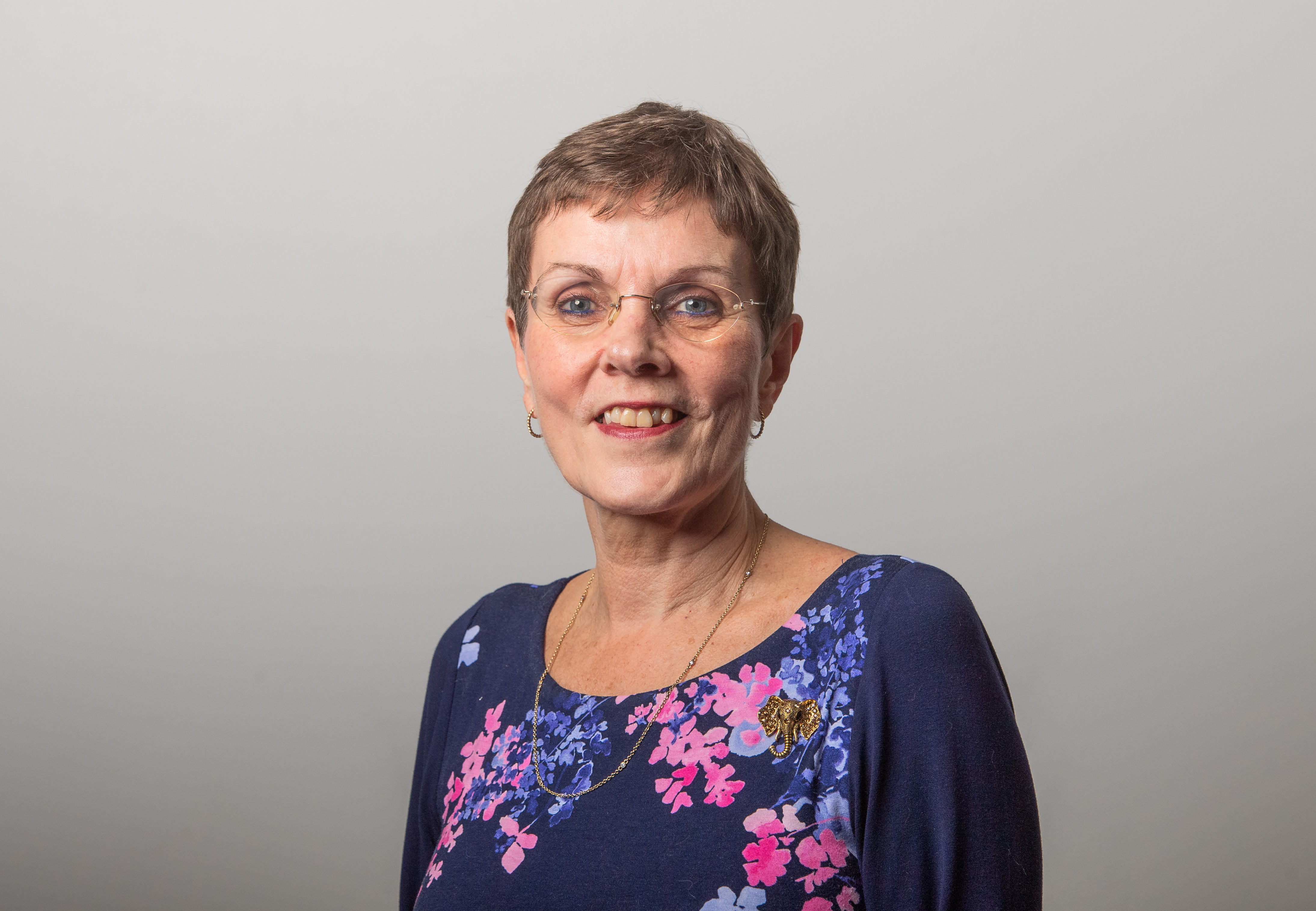 Abstract This presentation will focus on the 7th MBRRACE-UK report for UK perinatal deaths for births in 2019 presenting the main findings, implications for clinical practice and recommendations. There will be a specific focus on the combined effects of deprivation, maternal age and ethnicity. Brief updates of the latest National Perinatal Mortality Review Tool Report will be presented alongside updates from the MBRRACE-UK programme. 